Tin Ujević, OdlazakU slutnji, u čežnji daljine, daljine;u srcu, u dahu planine, planine.Malena mjesta srca moga,spomenak Brača, Imotskoga.I blijesak slavna šestopera,i miris (miris) kaloperaTamo, tamo da putujem,tamo, tamo da tugujem;da čujem one stare basne,da mlijeko plave bajke sasnem;da više ne znam sebe sama,ni dima bola u maglama.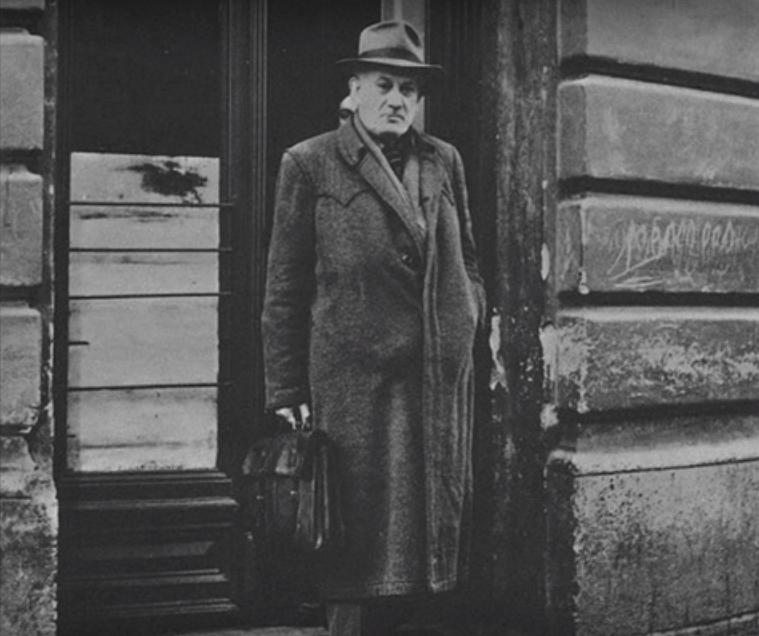 